REFERAT AF BESTYRELSESMØDE 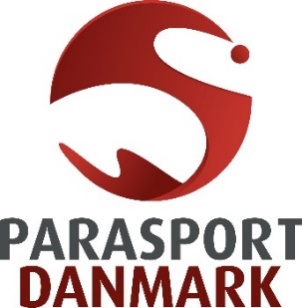 D. 24. NOV. 2021Deltagere: John Petersson (JP), Jens Boe Nielsen (JBN), Asger Krebs (AKR), Tine Rindum Teilmann (TRT), Lene van der Keur (LvdK) via Teams, Jannie Hammershøi (JH), Jan S. Johansen (JSJ), Even Magnussen (EM) via Teams, og Svenn Folkmann (SFO).Desuden deltog Ivan Løvstrup (IL), Michael Møllgaard Nielsen (MMN), Søren Jul Kristensen (SJK) og Hanne Hede (HHE).Under punkt 17 – Temadrøftelse deltog Ditte Okholm-Naut, direktør for Danmarks Gymnastik Forbund. Mødet indledtes med dette punkt.Kl. ca. 17.10 gik alle over i træningslokalet i Idrættens Hus og overværede Rising Stars træning og derefter holdt Christoffer Petersen et kort foredrag om projektet.DAGSORDEN	Praktiske forhold 	Godkendelse af dagsorden 	Valg af mødeleder 	Godkendelse af referat fra bestyrelsens møde d. 6. oktober 2021 	Opfølgning på bestyrelsens møde d. 6. oktober 2021 	Fastsættelse af datoer og tid for bestyrelsesmøder m.v. 	Internationale møder/konferencer og rapportering	Sager fra ledelsen og bestyrelsen til orientering 	Nyt fra ledelsen 	Nyt fra bestyrelsen   Orientering om seneste ØkonomiudvalgsmødeNye tiltag i Økonomiafdelingen

Sager til beslutningEstimat 2021 og tilrettet budget 2022ØkonomiIndstilling af bestyrelsesmedlemmer som politisk ankermand/
   -kvinde på kommende DIF StrategisporSamarbejdsaftale mellem Dansk Arbejder Idrætsforbund (DAI), 	Parasport Danmark (PD) og DGIPartnerskabsaftale mellem PD og Dansk Ride Forbund Partnerskabsaftale mellem Dansk Blinde Samfund og PD	Sager til drøftelseTemadrøftelse (maksimalt 30 min.)	Eventuelt
PRAKTISKE FORHOLDAd 1	Godkendelse af dagsorden.Dagsordenen blev godkendt med den ændring, at det oprindelige orienteringspunkt ”pkt. 10 Estimat 2021 og tilrettet budget 2022” blev til beslutningspunkt ”pkt. 11 Estimat 2021 og tilrettet budget 2022”Ad 2	Valg af mødeleder	JP blev valgt til mødeleder. Det blev besluttet, at JP fremadrettet er mødeleder på bestyrelsesmøderne.Ad 3	Godkendelse af referat fra bestyrelsens møde d. 6. oktober 2021	Referatet fra bestyrelsens møde den 6. oktober 2021 blev godkendt og underskrevet af de tilstedeværende.Ad 4	Opfølgning på referatet fra bestyrelsens møde d. 6. oktober 2021a)	DIF-aftale omkring PL-samarbejdet foreligger endnu ikke, men bolden ligger hos DIF’s direktør. NC og IL holdt den 9. juni 2021 møde med DIF’s direktør Morten Mølholm. Her beklagede Morten Mølholm, at aftalen endnu ikke var på plads og bekræftede, at årsagen hertil alene lå hos DIF. Samtidig gav Morten Mølholm udtryk for, at der som udgangspunkt ville blive tale om en videreførelse af den eksisterende aftale, således at eksempelvis PD’s hovedsponsorer kan indgå som PL-partnere i Paris 2024. Aftalen er endnu ikke endelig – men Ivan er i dialog med DIF og bolden ligger hos DIF (IL)	b)	’Museum’Vi har behov for, at der indrettes noget ’museums-agtigt’ og at vores arkiver systematiseres.Lokalet er udvalgt og der arbejdes nu på en plan for flytning. (MMN)	c)	”Flere medaljer til PL”	Opfølgning (MMN)Ad 5	Fastsættelse af datoer og tid for bestyrelsesmøder m.v.Kommende bestyrelsesmøder – 1. halvår 2022:Bestyrelsesmøderne i 2022 planlægges til afholdelse på følgende datoer og tidspunkter: Mandag den 7. februar 2022 kl. 15.30På årets første møde afholdes tillige møde i Special Olympics National
Board.Onsdag den 23. marts 2022 kl. 15.30Lørdag den 23. april 2022 kl. 10.00 (formøde til rep.møde)Fredag den 20. maj 2022 kl. 16.00 i forbindelse med åbning af	Special Olympics festival i KoldingUge 25 24.-26 juni (Mødet afholdes i forbindelse med DM-ugen i 	Ålborg. Der udsendes en foreløbig invitation)Andre møder og arrangementer:Internationale arrangementer i Danmark samt større tværgående arrangementer opføres her.
Pressalits Keep Living pris (Vejle)17. eller 18. januar 2022Blue Hors, internationalt ridestævne, (Vejle) d. 18. – 20. marts 2022Parasport Danmark Repræsentantskabsmøde d. 23. april 2022 i Idrættens Hus, BrøndbySO idrætsfestival 20.-22. maj 2022 i Kolding.DM-ugen, Idrætsmødet og Idrætsfestival 22.-26. juni 2022VM i ridning (dressur, spring, paradressur og voltigering), Herning, d. 6.-14. august 2022.VM i kørestolsrugby 8.-17. okt. 2022 i VejleSO idrætsfestival afholdes i maj 2024 i Frederikshavn. Ad 6	Internationale møder/konferencer og rapportering2021 Inclusion Summit, afholdes virtuelt af IPC and World Academy of Sport (WAoS), d. 2. – 3. dec. 2021 (IL, AKR)IPC GA - d. 11.-14. dec. 2021 – afholdes virtuelt (JP og IL)PL i Beijing 2022, d. 4. – 13. marts 2022, KinaVirtus GA, d. 3-5. juni 2022 - Vichy, Frankrig (JBN)SOWWG – januar 2023 – Kazan, Rusland (HOD: Anette Svejstrup).SAGER FRA LEDELSEN OG BESTYRELSEN TIL ORIENTERINGAd 7	Nyt fra ledelsenParasport Danmark var igen på Health & Rehab Scandinavia-messenDer var rig mulighed for at blive klogere på parasport for deltagerne på Health & Rehab Scandinavia-messen, der løb af stablen i Bella Center Copenhagen fra den 16.-18. november 2021. Messen er den førende og største skandinaviske fagmesse, der præsenterer det nyeste inden for hjælpemidler, sundheds- og velfærdsteknologi, rehabilitering samt pleje- og hospitalsudstyr. Parasport Danmark arrangerede aktiviteterne på Aktivitetszonen i samarbejde med Cathrine Guldberg fra RYK – Rygmarvsskadede i Danmark, og der var bl.a. mulighed for at høre oplæg fra to af de danske deltagere ved de Paralympiske Lege i Tokyo, håndcykelrytter Kim Klüver Christiansen og kørestolsrugbyspiller Sebastian Frederiksen. Derudover var der også mulighed for at prøve og se forskellige sportsgrene inden for parasporten, fx. kørestolsrugby, kørestolsdans og powerchair football. Parasport Danmark deltog på messen dels for at sætte fokus på, at hjælpemidler og velfærdsteknologi også har betydning for mulighederne for at dyrke idræt og motion for mennesker med handicap. Dels for at sprede kendskabet til Ny i parasporten blandt fagpersoner f.eks. ergoterapueter og fysioterapueter.Den Paralympiske elite samlet til Pressalit Sports AcademyGodt 75 atleter, holdledere og trænere fra ti idrætter var lørdag den 6. november samlet i Vejle til Pressalit Sports Academy for at dele erfaring og inspiration, afrunde et begivenhedsrigt paralympisk år og kigge frem mod de kommende opgaver. Det skete bl.a. ved en paneldebat, der havde til formål at give en række af de atleter og trænere, der ikke var til PL, et indblik i, hvad det kræver og indebærer at komme med og forhåbentligt også at have succes til PL. Derudover var der også fokus på at genetablere de sociale relationer atleter og trænere imellem, som er afgørende for, at Pressalit Sports Academy (PSA) kan fungere som den netværkshub, det er tænkt som.Direktør i Pressalit, der er den ene af Parasport Danmarks hovedsponsorer, Dan Boyter, har været med til at udvikle og etablere sportsakademiet. Han startede dagen med at tage deltagerne på en kortere rejse tilbage i tiden og satte også fokus på udviklingen af de Paralympiske Lege, der stiller stadig større krav til atleterne. Han glædede sig samtidig over at se den udvikling, som parasporten har været igennem, og hvordan Pressalit Sports Academy har bidraget hertil og stadig gør i dag.
Dagen bød også på evaluering af PL i Tokyo for de atleter, der var med ved legene, og et tankevækkende og inspirerende oplæg for de andre deltagere fra fysioterapeut for landsholdet i paradressur Jesper Hedeager og sportsfysiolog i Team Danmark, Christina Øyangen Ørntoft. I deres oplæg satte de fokus på de fysiske grænser for PL-atleter og rejste spørgsmålet om, hvor meget man kan forlange af atleter med handikap, og om PL-atleter kan presses mere end det sker i dag?”Parasport og Team DanmarkPD og Team Danmark har netop afholdt styregruppe med deltagelse af repræsentanter fra PD og TD, hvor der blev slået søm i vor 2022 ansøgning, som er et samarbejde omkring, atletik (og nu også med FrameRunning), badminton, bordtennis, rugby, ridning og taekwondo. En såkaldt Masterplan er omdrejningspunkt for samarbejdet, hvor der er defineret en række og resultat- og udviklingsmål samt ønsker til ekspertbistand indenfor områder fysisk træning, ernæring, sportspsykologi m.m.Vor ansøgning og i øvrigt stort set alle specialforbund behandles på et bestyrelsesmøde i Team Danmark i starten af december, hvorefter vi hører fra dem.Parasport og ForskningTeam Danmark afholder et heldags forskningsnetværks dialogmøde den 1.dec 2021 på Experimentariet i Københavns Nordhavn, som er et årligt dialogmøde hvor de sportslige ansvarlige, trænere og forskere har mulighed for at møde hinanden og lære hinandens verdener bedre at kende. Der vil være faglige præsentationer, og der vil være oplæg, hvor vi hører om, hvordan videnskaben har bidraget til at forbedre forhold for og omkring atleterne. Endelig bliver der tid til at udveksle tanker og ideer til nye fælles bedrifter.Nu hvor PL er veloverstået og en ny cyklus tager afsæt igen – og forskningsaktiviteterne også er ved at komme op i gear efter Corona-nedlukninger, vil der endnu engang bliver taget udgangspunkt i de 100 millioner, som er bevilget af Novo Nordisk Fonden. PD deltager med Anders Delholm, atletik, Jonas Schmidt Christiansen og Teis Gröflin CorneliussenGoalball DamerEfter EM i Finland hvor holdet blev placeret som nr. 2, da de ikke fik lov til at spille finalen pga. en positiv corona test gav andenpladsen adgang til EM A række i Samsun i Tyrkiet. Dette EM er netop blevet afviklet med et flot 4. plads. Det giver adgang til VM i Kina i 2022. Holdet, der var i Finland, bestod kun af tre spillere – altså ingen mulighed for udskiftning. Den fjerde spiller på holdet var forhindret pga. studentereksamen. Frem mod A EM har holdet fået tilknyttet den erfarne spiller Lykke Vedsted, det har stabiliseret holdet mentalt og spilmæssigt. Rekruttering af flere spillere er væsentligt for holdets fremtid. Goalball HerrerHer har vi en bredere trup, såvel på alder som antal spillere og holdet er i skrivende stund i Târgu-Mureş (Romania) hvor de spiller EM i C rækken.  Holdet skal møde Holland, Serbien og Italien i de indledende kampe.Stort fremmøde på Paradressurens Dag60 fremmødte tog søndag i Vejle del i det nye tiltag i dansk paradressur; “Paradressurens dag”. De blev præsenteret for viden om fysisk træning, motivation, rutiner, sportspsykologi, stævneforberedelse, og derefter fik de en præsentation af Pararideudvalget og en introduktion til det nye talent- og eliteprogram ved elitekonsulent i Parasport Danmark, Jonas Schmidt Christensen, holdleder Anette Bruun og landstræner Astrid Gemal. I alt skal 30 pararyttere, nye såvel som gamle, indplaceres i programmet i 2022 og blive en del af en det spændende og udviklende paradressurmiljø, der forhåbentlig giver endnu dygtigere ryttere og sikrer, at vi også i de kommende år kan gøre os gældende blandt de bedste internationalt.Blue Hors PARA, CPEDI3*Blue Hors har efter 2 års ufrivillig pause valgt at genoptage det internationale paradressurstævne, som i 2022 afholdes den 18.-20. marts. Vejle Kommune har igen valgt at bevilge økonomisk støtte til stævnet, så Blue Hors kan fortsætte arbejdet med paradressuren. Målet er at udbygge paradressurstævnet fra 2019 og øge deltagerantallet med endnu 30% og samtidigt tiltrække verdens bedste paradressur-ekvipager igen næste år. National klassifikation - paradressurDen nationale klassifikation i paradressur har stået stille i næsten 1½ år – dels pga. COVID-19, dels fordi vor nationale klassifikatør er stoppet efter mange års virke. Det betød, at vi havde et større antal ryttere, der ikke var blevet klassificeret. Derfor valgte rideudvalget at række ud mod nogle internationale klassifikatører i Tyskland og Holland, som har klassificeret i Vallensbæk og Vejle de seneste to weekender. Det har betydet, at vi har fået klassificeret 27 ryttere – de fleste helt nye i paradressuren. Samtidigt har vi haft en ny klassifikatør på uddannelse i Birmingham, og to kommende klassifikatører var med som ”føl” i hhv. Vejle og Vallensbæk. Vi har endnu en ansøger, som ikke har været med til klassifikation, men vi har lavet en aftale om uddannelse af alle 4 klassifikatører ifm. Blue Hors PARA CPEDI i marts 2022. Så vi skulle meget gerne være klar med 4 nye klassifikatører i paradressur fra foråret 2022. Nordisk klassifikationskonference 2022Den nordiske klassifikationskonference, som afholdes hvert 3. år i NordHIF regi, skulle have været afholdt på Island næste år. Desværre er Island lige nu i en position, hvor de ikke har nogen klassifikatører og derfor så sig nødsaget til at række ud til de øvrige nordiske lande for at finde en anden vært. Sverige har meldt sig på banen som værter, dog med det krav, at konferencen udskydes til januar 2023, og det forventer vi, at NordHIF godkender. Corona epidemien har jo lært os en del om virtuelle værktøjer, så det er tanken, at en del af konferencen også skal udbydes virtuelt, så flere får mulighed for at høre de spændende oplæg og også deltage i virtuelle i netværksmøder med klassifikationskolleger fra hele norden. ParaatletikDen 23. oktober deltog Parasport Danmark i Dansk atletiks årsmøde, hvor der bl.a. blev lukket op for et mere formelt samarbejde. Vi har indtil nu haft et glimrende samarbejde på elite-niveau, men vil nu også se på bredde-, kursus- og stævnesamarbejde.Vi er nu i gang med at søge en atletiktræner til Elite center øst, som skal varetage den målrettede træning for de tre Frame Running atleter der skal forsøge at kvalificere sig til PL 2024 hvor Frame Running er på atletikprogrammet for første gang. Først i det nye år vil vi også slå en atletiktræner stilling op til Elite Center vest, som skal varetage træningen for de to atleter som er bosiddende i Jylland. Vi har haft 2 rekrutteringsarrangementer 13/11 på Dværgeforeningens Efterårsseminar i Vejen og 15/11 til Dansk Blindesamfunds Sportsweekend i Fredericia.Det var super at få dyrket relationerne ved begge arrangementer og få vist atletikken frem. Det var udendørsarrangementer begge steder og vi havde tørre PL-sokker med til dem der fik våde fødder. Vi håber at se nogle flere udøvere fra de 2 grupper i parasporten.Virtus VM i halvmaraton.Søndag 7.november deltog Danmark for første gang med et hold til Virtus VM i halvmaraton. Det blev afholdt på Azorerne og vi stillede med 2 løbere fra gruppen II1 (IQ på 75 el. derunder) og 1 løber i klassen II3 (autister).Løbet blev afviklet som et åbent løb, hvor alle kunne deltage. Der var i alt 400 løbere til start.Alexander Nielsen II3 var den hurtigste i sin klasse og blev nr. 2 i hele løbet. Mohamed Hersi og Lasse Kure blev henholdsvis nr. 10 og 12 i II2. De 3 drenge fik sølv i holdkonkurrencen.Portugiserne har meget erfaring med eliteidræt for udviklingshandicappede og det var derfor oplagt at mødes med lederne af deres organisation ANDDI i forbindelse med afvikling af konkurrencen.I Portugal har man ca. 3000 atleter med udviklingshandicap, der dyrker sport på højt niveau og i ANDDI er der 6 fuldtidsansatte, som dækker området. Vi kan lære meget af portugiserne, når det kommer til udvikling af idrætskultur for udviklingshandicappede og det giver derfor god mening at vi holder kontakten med dem vedlige i fremtiden.Samarbejde med CP DanmarkVi er også i dialog med CP Danmark, som på sit hovedbestyrelsesmøde den 13.  november besluttede at nedsætte en arbejdsgruppe bestående af medlemmer fra CP Danmark, Elsass-Fonden samt Parasport Danmark. Denne arbejdsgruppe skal se på hvilke udfordringer personer CP har i forhold til at dyrke idræt. Planen er at der i fremtiden skal nedsættes et idrætsudvalg, som dels skal lave idrætsaktiviteter for forenings medlemmer, samt få CP Danmark til at indtænke idrætter og motion i den brede vifte af tilbud, som foreningen tilbyder.GDPRVi er nu i gang med at gennemgå fortegnelserne i forhold til GDPR og de arbejdsrutiner vi arbejder med i forhold til følsomme data.Det er et mål at færdiggøre dette arbejde i løbet af foråret, så vi fremadrettet kun skal bruge ressourcer på at holde fortegnelserne opdateret. Mobilt udstyr til Teams møderI Brøndby er der nu anskaffet mobilt udstyr til Teams møder, som kan lånes til møder uden for de to mødelokaler. Udstyret og brugervejledning er hos IT.Microsofts sikkerhedssystemIT-afdelingen har de seneste måneder været i gang med at teste og forberede Microsofts sikkerhedssystem, som skal afløse vores nuværende sikkerhedsløsning, Heimdal Thor Agent, der udløber 1. februar 2022. Grunden til skiftet er, at vi kan få en bedre løsning, som samtidigt er integreret i de Microsoft produkter vi allerede bruger.7 brugere har været med her i testfasen, og nu går vi så i gang med at få de sidste ansatte med. Vi håber på at nå i mål inden jul, og allersenest ultimo januar.DBS og Forundersøgelse om rammer og vilkår for idræts- og foreningsdeltagelse for mennesker med funktionsnedsættelser i DanmarkDansk Blindesamfund har bidraget 50.000 kr. til finansieringen af vores forundersøgelse, som gennemføres af IDAN. Til gengæld vil der som en del af undersøgelsen være et særligt fokus på mennesker med synshandicap herunder:- vægtning af litteratursøgningen ift. blinde og svagtseende- behandling af data fra SDU-undersøgelsen Danmark i bevægelse (4.950 deltagere har et synshandicap)- formidling af resultater med relation til synshandicap i form af en særskilt artikel eller podcast?Idrætskonsulent med særlig fokus på vidensformidlingVi har modtaget 53 ansøgninger til stillingen, som idrætskonsulent med særlig fokus på vidensformidling. Af dem har vi indkaldt 6 spændende kandidater til samtale den 23. november. Vi forventer at udpege en ny konsulent i løbet af november, og at denne så kan starte i jobbet primo januar.I øvrigt er Dorte Nørregaard fra Videnscenter om Handicap indtrådt i ”styregruppe” bag undersøgelse sammen med repræsentanter fra IDAN og ledelse i PD.Den gode oplevelse….I skrivende stund er vores projekt ”Den gode oplevelse” på La Santa Sport. 20 personer er med i projektet. Et par ærgerlige afbud kort før afrejse betyder, at kun 18 er med på turen. Turen er højdepunktet i en længerevarende rekrutteringsforløb. Deltager var ved projektets start ”ikke idrætsaktive” mennesker med et bevægelseshandicap og tillige økonomisk udfordrede. Erfaringer fra det første omgang af projektet i 2020 – 2021 viste, at målgruppen er svær rekruttere og fastholde i idrætten. Så til forskel fra det første forløb, er der nu tilknyttet en coach, som skal afhjælpe dette. Projektet er finansieret med støtte fra Bevicafonden og Vanførefonden.Afslutning af årsregnskabMed lidt over en måned hvor året går på hæld vil vi gerne opfordre jer til at følge op på, om der evt. mangler at blive afregnet noget i jeres bagland. For at vi kan nå at få afsluttet årsregnskabet inden revisionen kommer i uge 7 skal afregninger/udlæg for 2021 indsendes senest den mandag den 10. januar 2022 – men vent ikke – gå gerne i gang. Bilag der kommer ind senere ind dette vil blive ført på året 2022.I bedes melde tilbage, hvis I mangler at få nogle udskrifter – så I har mulighed for at tjekke, om der mangler noget.Nye tiltag på vej på økonomiområdet. Parasport Danmark ønsker at højne kvaliteten og serviceniveauet for alle ansatte og frivillige, som har udlæg eller kørsel på forbundets vegne. Derfor kigger vi lige nu på systemet Zexpense, hvor der kan tages et foto af en bon eller udlæg, som så uploades og konteres i samme handling. Ligeledes kan kørsel også indberettes direkte fra telefonen.Zexpense vil erstatte diverse regneark og mails, og har samtidig indbygget et godkendelseshierarki, som tilpasses de enkelte idrætsudvalg, ansatte m.v., hvorved den af bestyrelsen besluttede administrative instruks overholdes.En anden ting som der også kommer i 2022, er økonomirapporteringssystemet PowerBi. Også her ønsker Parasport Danmark at højne kvaliteten og serviceniveauet for alle ansatte og frivillige med budgetansvar.Med PowerBi, som er direkte integreret med vores økonomisystem (Dynamics 365 Business Central - BC), vil den budgetansvarlige kunne tilgå systemet 24-7, og løbende holde sig orienteret om det økonomiske forbrug indenfor eget område.Ad 8	Nyt fra bestyrelsenNyt fra JP:Har sammen med Ivan haft et indledende møde med formanden og den økonomiansvarlige i Bueskydning Danmark om muligheder for en fremtidig partnerskabsaftale og samarbejde. Bolden ligger p.t. hos Bueskydning Danmark.Deltog sammen med Tine og Ivan i DIF’s budgetmøde, hvor den økonomiske situation ikke er alarmende grundet muligheden for at anvende modtagne IOC-midler i de kommende års fremtidige drift. Af andre spændende drøftelser var en udvidelse af DIF’s medlemsbegreb og et kommende digitaliseringsprojekt. Begge opgaver vil blive igangsat med dertilhørende arbejdsgrupper med involvering af specialforbund.Var sammen med Connie Hansen, Jackie Christiansen og Peter Rosenmeier udvalgt som en af de 125 største idrætspræstationer igennem de seneste 125 år. Fejringen skete i DR koncertsal med direkte TV-transmission. Jeg var skuffet over den manglende omtale af Paraidrætten og dennes udvikling under selv showet. Efterfølgende blev Connie Hansen og jeg dog fejret hos Parasport Frederiksberg, hvor DR lavede et fint indslag i Sportsmagasinet om søndagen. I øvrigt min debut på en Frame Runner cykel.Vores Paralympiske medaljevindere fik deres medaljebonus ved et Team Danmark arrangement i Tivoli og denne gang på fuldstændigt samme beløb som de Olympiske medaljevindere. En fornøjelse at deltage i denne fejring.I den efterfølgende uge blev Parasport Frederiksberg PL-deltager fejret ved et højtideligt arrangement på Frederiksberg Stadion med taler fra borgmesteren og DIF’s formand.Deltog sammen med Ivan til EPC-konference og generalforsamling på Cypern. En ny strategi blev vedtaget og som tager udgangspunkt i sportsarrangementer for børn og unge, herunder European Para Youth Games, som derved videreføres fra min egen præsidenttid i EPC. Der var nyvalg til bestyrelsen, og ny præsident blev en hollænder med den svenske NPC-præsident som Vice-Præsident og en nordmand som Økonomiansvarlig. Bestyrelsen fik herudover en god diversitet både med hensyn til køn og geografi. Jeg ser frem til at se den nye bestyrelse trække i arbejdstøjet.Mit eget kandidatur som member at large til IPC Governing Board er der lagt kræfter i og særligt efter at den fysiske generalforsamling i Taiwan er aflyst og erstattet af en virtuel generalforsamling.Har desuden deltaget i økonomiudvalgsmøde, og indstillinger herfra fremgår flere steder i referatet.Sidste men ikke mindst en stor taknemlighed for den faktiske deltagelse ved vores jubilæumsreception og -fest. En skøn og fantastisk oplevelse.Nyt fra JBN:	Tine, Lene og jeg har deltaget i Videnscenterets bestyrelsesmøde, der som det sidste møde i året også indeholder et seminar, hvor vi drøfter næste års opgaver - og denne gang især med fokus på centerets vidensformidling. Det er jo især aktualiseret i forlængelse af, at biblioteket er nedlagt og "erstattet" af en ansat, som sikrer vidensformidlingen.	Jeg har her vedhæftet oversigten (bilag til referatet) over dette års opgaver, for de af jer, som måtte have særlig interesse. Et hurtigt blik ned over opgaverne viser, at det er mange forskellige projekter, som centeret har gang i. Den grønne farve viser, at de er i mål med arbejdet og	den røde, at der stadig arbejdes på opgaven.	Efter bestyrelsesmødet har vi fået besked om, at vi har fået 17,4 mill. kr. af reserven til de næste tre år. Vi er således stadig ikke på FL, men dog alligevel med i tankerne hos politikerne. Underskriften af samarbejdsaftalen med forsvarsministeriet er udskudt til på fredag.Ad 9	Orientering om seneste Økonomiudvalgsmøde	Bestyrelsen blev orienteret om seneste møde i økonomiudvalget.	Bestyrelsen udtrykte ønske om, at der udarbejdes kommissorium for økonomiudvalgets arbejde.Ad 10	Nye tiltag i Økonomiafdelingen	Bestyrelsen blev orienteret om forestående implementering af en udlægsapp (Zexpence) og et økonomirapporteringsværktøj (PowerBi).
SAGER TIL BESLUTNINGAd 11	Estimat 2021og tilrettet budget 2022 Beslutning:	Bestyrelsen godkendte estimat for 2021 samt tilrettet budget for 2022.	Estimatet for 2021 udviser et underskud på 1,6 mio. kr. inkl. PL. Det er primært manglende indtægter på fonde/legater, indsamlingsaktiviteter og sponsorindtægter, men også meromkostninger blandt andet i forbindelse med direktørskifte.
	Budgettet for 2022 er blevet nedjusteret med 1,4 mio. kr. på fonde/legater og nye sponsorindtægter med udgangspunkt i en strategisk indsat på området. Budgettet udviser dermed et overskud på 1.354 t.kr inkl. forventede arveindtægter på 4,4 mio. kr.Ad 12	ØkonomiAdministrationsbidrag
Beslutning:Bestyrelsen besluttede, at der ved fremadrettede projektansøgninger budgetteres med et administrationsbidrag på minimum 7 % gerne 10 % til central administration. I den forbindelse ønsker bestyrelsen en opmærksomhed omkring, at organisationen løbende tilrettes.Herudover besluttede bestyrelsen, at der på fremadrettede arvesager skal indregnes et administrationsbidrag, som økonomiudvalget tager stilling til niveauet for administrationsbidraget, der vurderes fra arvesag til arvesag.ArvemidlerBeslutning: Bestyrelsen besluttede, at arvemidler som udgangspunkt ikke skal finansiere ordinære drift, men indgå i den strategiske egenkapital fra 2023.Parasport Danmarks egenkapitalStørrelse af den frie egenkapitalBeslutning:Bestyrelsen besluttede, at den frie egenkapital skal være på 4 mio. kr. svarende til 13% af Parasport Danmarks gennemsnitlige omsætning på 30 mio. kr.Opdeling af egenkapital
Beslutning:Bestyrelsen besluttede, at Parasport Danmark egenkapital opdeles i tre enheder:

Fri egenkapitalPå den del af egenkapitalen reguleres også ikke realiserede kurstab/-gevinster. Ordet ”fri” er en regnskabsterm og dækker over det mere gængse udtryk ”reserve”.

Henlæggelser til PLI alle år, på nær PL-år, henlægges en fjerdedel af betalingen til DIF, samt 25% af de forventede udgifter til sponsorernes deltagelse under PL.Strategisk egenkapitalAnvendes til enkeltstående udgifter eller tidsbegrænsede projekter, som ikke på nuværende tidspunkt kan finansieres via den ordinære drift. Beslutningskompetencen på anvendelse af midler fra den strategiske egenkapital er placeret i bestyrelsen.
Ad 13     Indstilling af bestyrelsesmedlemmer som politisk ankermand/	-kvinde på kommende DIF StrategisporBeslutning:	Bestyrelsen besluttede følgende fordeling:	Spor 1 – Rekruttering og fastholdelse: LvdK og TRT	Spor 2 – Samarbejdsaftaler og partnerskaber: EM og SFO	Spor 3 – Interessevaretagelse nationalt og internationalt: JP og JH	Spor 4 – Organisationsudvikling: JSJ og JBNDe enkelte udvalgte bestyrelsesrepræsentanter meddeler til IL, hvem der politisk hovedansvarlig for det enkelte spor.Ad 14	Samarbejdsaftale mellem Dansk Arbejder Idrætsforbund (DAI), 	Parasport Danmark (PD) og DGIBeslutning:	Bestyrelsen besluttede at godkende og tiltræde samarbejdsaftalen. 	Herudover besluttede bestyrelsen, at Tine Rindum indgår som Parasport Danmarks repræsentant i styregruppen.Ad 15	Partnerskabsaftale mellem PD og Dansk Ride Forbund Beslutning:	Bestyrelsen besluttede at godkende og tiltræde samarbejdsaftalen med enkelte redaktionelle præciseringer, herunder en klubmedlemstilknytning til begge forbund.Ad 16	Partnerskabsaftale mellem Dansk Blinde Samfund og PD
Beslutning:	Bestyrelsen besluttede at godkende og tiltræde samarbejdsaftalen med præcisering af, at der i samarbejdet følges op på indsatserne.SAGER TIL DRØFTELSEAd 17	Temadrøftelse (maksimalt 30 min.)På baggrund af spor 4 i Parasport Danmarks kommende strategiaftale med DIF omhandlende organisationsudvikling holdt Ditte Okholm-Naut, direktør i Danmarks Gymnastik Forbund, et oplæg omkring den proces, som de har været igennem herunder, hvad der fungerer, og hvad der måske med fordel kunne være anderledes.Efterfølgende drøftede bestyrelsen oplægget.EVENTUELTDIF’s kontaktpersonsordning 2021-2022DIF har pr. mail den 23. november 2021 meddelt Parasport Danmark, at Hans Natorp fortsætter som forbundets kontaktperson i DIF’s bestyrelse. Ref.: IL/go